LUNDI 14 SEPTEMBRENUMERATIONLes nombres à 5 chiffresLire la leçon sur les nombres à 5 chiffres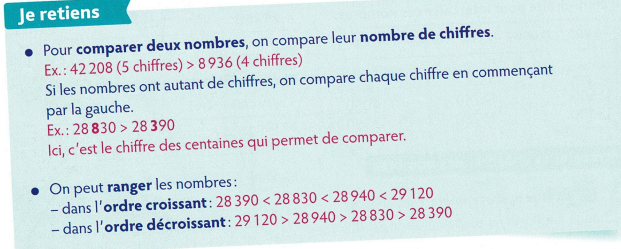 Fais l’exercice suivant dans ton cahier d’entrainement.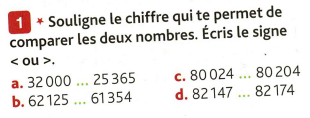 Pose et calcule 12 000 + 25 250 = 26500 + 500 = 45 320 + 150 + 3000 = FRANÇAIS – STRATEGIE DE LECTURELire les épisodes 4 et 5 du joueur de flûte de Hamelin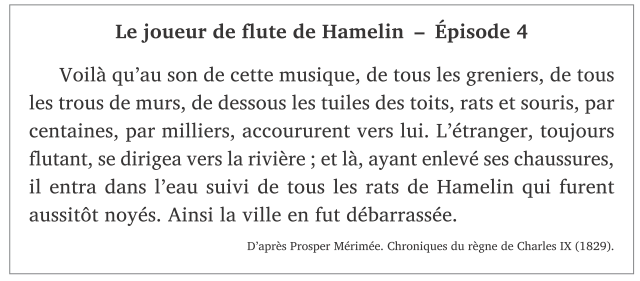 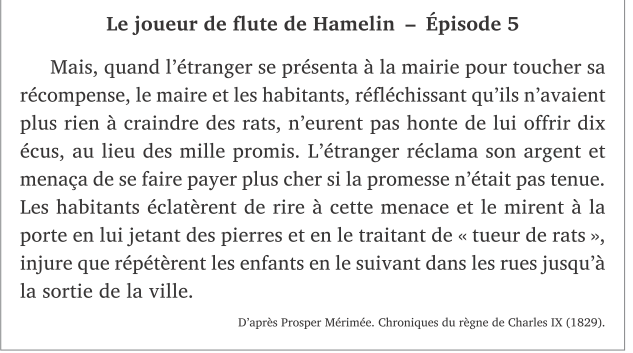 LANGAGE ORAL – LECTURE A HAUTE VOIX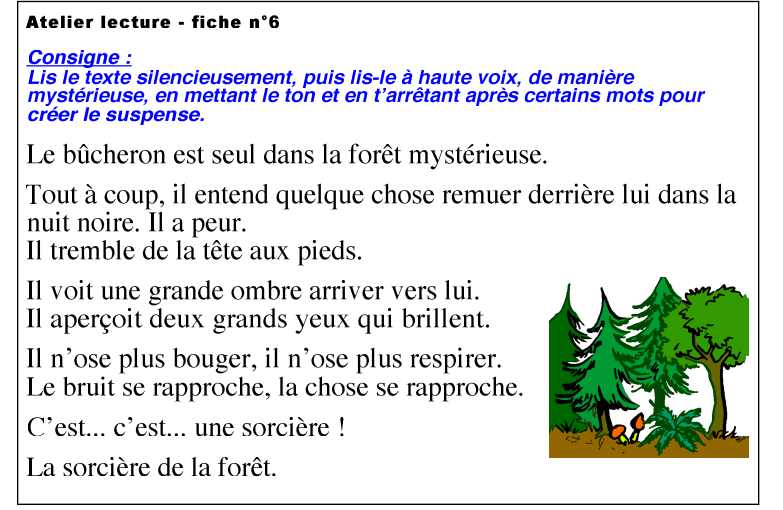 MARDI 15 SEPTEMBREGRAMMAIRELire la leçon sur la forme affirmative et négative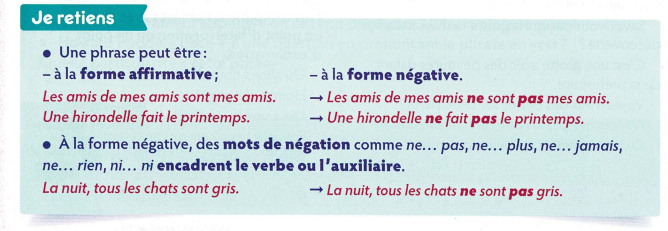 Faire l’exercice suivant dans ton cahier d’entrainement.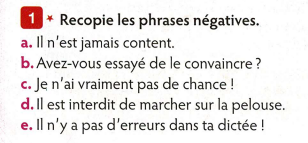 CONJUGAISONConjuguer le verbe chanter et finir au présent de l’indicatif (dans le cahier d’entrainement)